VSZ 2. sz. mellékleteBSHE tölti ki:* Kérem, lapozzon a kitöltési útmutatóhoz!Kitöltési útmutató az EPBC „Nevezési lap”-hoz:Csak teljesen kitöltött, aláírt nevezési lap fogadható el! Maga a nevezés egyben a teljes körű anyagi és erkölcsi felelősség vállalása is a verseny díjának kifizetéséért, illetve az azon való pontos megjelenésért! Ahol az lehetséges, a kitöltés során a nemleges választ (08-09., 18-20. sorok, Versenyző 3. adatai) is kérjük egyértelműen jelezni. Maga a kitöltés lehetséges számítógépen is, kézírásos mód esetén pedig kérjük azt nyomtatott, olvasható betűkkel elvégezni. A kitöltött nevezési lapot 2015. augusztus 20-ig az alábbi elérhetőségek egyikére kell eljuttatni:1) maconka@maconka.hu (e-mail) 2) +36 32 355 077 (fax) 3) BSHE, H 3070 Bátonyterenye, Ózdi út 220. (levél).01-02.: A csapat teljes neve maximum  rövidített neve pedig 16 karakter lehet a szóközöket és a kötőjeleket is ideértve. A hivatalos eredménylistákon és statisztikákon a teljes név szerepel, a rövidített név a versenyközi anyagokon és a csapatzászlókon kerül felhasználásra.08-09.: Ha van ilyen, akkor a tárgyévre, azaz a verseny időpontjára érvényes okmányszámot (hazai és/vagy magyar állami horgászjegy) kérünk megadni. Ha ez még nem lehetséges, akkor itt a tárgyévet megelőző utolsó évi érvényes okmányszámot kell szerepeltetni, mögötte az évszám (pl. 2014.) feltüntetésével. 10.: Részvételen csak az eddigi 23 Maconka Nemzetközi Bojlis Kupán versenyzőként, iletve a korábbi versenyszabályzat szerinti bejelentett segítőként való tényleges versenyzést kell érteni. Ezen adatokat a BSHE felülvizsgálja, ugyanis a Versenyszabályzat szerinti jubileumi elismerés (minden 10. teljesített alkalom) kiadásának is feltétele a korábbi megjelenések számának hiteles igazolása.11-12.: Kérjük az adott versenyző megjelölését. Ha a kapcsolattartó nem versenyző, akkor a nevét a 22. számú, „Egyéb megjegyzések” című rovatban kell szerepeltetni a tény jelölése mellett.16.: FIGYELEM! Valamennyi, ezen címre a maconka@maconka.hu vagy a bshe@maconka.hu címről küldött értesítés hivatalos, továbbá a küldés időpontjától számítva 48 óra elteltével automatikusan kézbesítettnek minősül!17.: A BSHE által megbízott koordinátor (versenyszervező) neve, amennyiben a kapcsolatfelvétel a nevezés érdekében rajta keresztül történt.18.: A támogatók feltüntetését (molino, zászló, stb.) a rajthelyen a BSHE csak külön egyeztetés után engedélyezi, ezért ilyen szándék esetén kérjük a tervezett megjelenési mód külön, írásos közlését. 19.: Főbb hazai és nemzetközi versenyek helye, ideje, az ott elért helyezés.21.: Itt kérjük az esetleges nem versenyző kapcsolattartó nevének közlését, valamint a lényegesnek tartott egyéb információ (pl. külön térítés mellett szállás biztosításának igénye a verseny előtt/után) megjelenítését is.23.: Csak akkor töltendő ki, ha a 22. pont esetében igen a válasz.A nevezés elfogadása esetén a BSHE által megadott regisztrációs számra a továbbiakban a kapcsolattartás során minden esetben hivatkozni kell! ***IX. PROFESSZIONÁLIS BOJLIS EURÓPA KUPA (EPBC)IX. PROFESSZIONÁLIS BOJLIS EURÓPA KUPA (EPBC)IX. PROFESSZIONÁLIS BOJLIS EURÓPA KUPA (EPBC)IX. PROFESSZIONÁLIS BOJLIS EURÓPA KUPA (EPBC)IX. PROFESSZIONÁLIS BOJLIS EURÓPA KUPA (EPBC)IX. PROFESSZIONÁLIS BOJLIS EURÓPA KUPA (EPBC)IX. PROFESSZIONÁLIS BOJLIS EURÓPA KUPA (EPBC)XXIV. MACONKA NEMZETKÖZI BOJLIS KUPAXXIV. MACONKA NEMZETKÖZI BOJLIS KUPAXXIV. MACONKA NEMZETKÖZI BOJLIS KUPAXXIV. MACONKA NEMZETKÖZI BOJLIS KUPAXXIV. MACONKA NEMZETKÖZI BOJLIS KUPAXXIV. MACONKA NEMZETKÖZI BOJLIS KUPAXXIV. MACONKA NEMZETKÖZI BOJLIS KUPAMagyarország - Bátonyterenye, Maconkai-víztározóMagyarország - Bátonyterenye, Maconkai-víztározóMagyarország - Bátonyterenye, Maconkai-víztározóMagyarország - Bátonyterenye, Maconkai-víztározóMagyarország - Bátonyterenye, Maconkai-víztározóMagyarország - Bátonyterenye, Maconkai-víztározóMagyarország - Bátonyterenye, Maconkai-víztározó2015. szeptember 06-11., vasárnap-péntek2015. szeptember 06-11., vasárnap-péntek2015. szeptember 06-11., vasárnap-péntek2015. szeptember 06-11., vasárnap-péntek2015. szeptember 06-11., vasárnap-péntek2015. szeptember 06-11., vasárnap-péntek2015. szeptember 06-11., vasárnap-péntek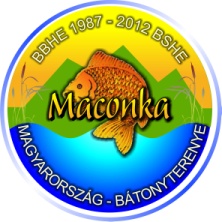 NEVEZÉSI LAPNEVEZÉSI LAPNEVEZÉSI LAPNEVEZÉSI LAPNEVEZÉSI LAP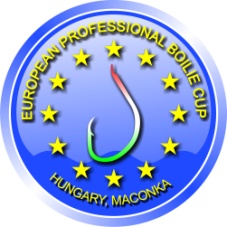 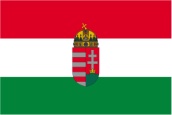 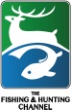 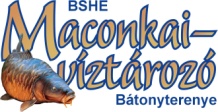 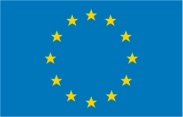 Csapat tölti ki:01.Csapat hivatalos neve*:Csapat hivatalos neve*:Csapat hivatalos neve*:Csapat hivatalos neve*:Csapat hivatalos neve*:02.Csapat rövidített neve*:Csapat rövidített neve*:Csapat rövidített neve*:Csapat rövidített neve*:Csapat rövidített neve*:03.Delegáló ország:Delegáló ország:Delegáló ország:Delegáló ország:Delegáló ország:Versenyző 1.Versenyző 1.Versenyző 1.Versenyző 2.Versenyző 2.Versenyző 2.Versenyző 2.Versenyző 3.04.Családi név:Családi név:05.Keresztnév:Keresztnév:06.Állampolgárság:Állampolgárság:07.Születési év:Születési év:08.Hazai horgászjegy száma*:Hazai horgászjegy száma*:09.Magyar horgászjegy száma*:Magyar horgászjegy száma*:10.Eddigi részvétel száma*:Eddigi részvétel száma*:11.Kapcsolattartó*:Kapcsolattartó*:12.Csapatkapitány*:Csapatkapitány*:13.Kommunikáció kért nyelve:Kommunikáció kért nyelve:Kommunikáció kért nyelve:Kommunikáció kért nyelve: magyar magyar magyar magyar angol angol14.Bankszámlaszám (visszautaláshoz):Bankszámlaszám (visszautaláshoz):Bankszámlaszám (visszautaláshoz):Bankszámlaszám (visszautaláshoz):A kapcsolattartáshoz megadottA kapcsolattartáshoz megadottA kapcsolattartáshoz megadottA kapcsolattartáshoz megadottA kapcsolattartáshoz megadott15.Telefonszám:Telefonszám:Telefonszám:Telefonszám:+        +        +        +        +        +        16.E-mail cím*:E-mail cím*:E-mail cím*:E-mail cím*:     @     .          @     .          @     .          @     .          @     .          @     .     17.Koordinátor neve*:Koordinátor neve*:Koordinátor neve*:Koordinátor neve*:18.Támogató(k):Támogató(k):Támogató(k):19.Versenyeredmények:Versenyeredmények:Versenyeredmények:20.Érkezés tervezett időpontja:Érkezés tervezett időpontja:Érkezés tervezett időpontja:Érkezés tervezett időpontja:Érkezés tervezett időpontja: 2015.09.05.  2015.09.06. 2015.09.05.  2015.09.06. 2015.09.05.  2015.09.06. 2015.09.05.  2015.09.06. 2015.09.05.  2015.09.06.21.Egyéb megjegyzések*:Egyéb megjegyzések*:Egyéb megjegyzések*:22.A verseny díjáról kérjük számla kiállítását::A verseny díjáról kérjük számla kiállítását::A verseny díjáról kérjük számla kiállítását::A verseny díjáról kérjük számla kiállítását::A verseny díjáról kérjük számla kiállítását:: igen igen nem nem nem23.Pontos számlázási cím*:Pontos számlázási cím*:Pontos számlázási cím*:A csapat nevezését hivatalosan bejelentem:A csapat nevezését hivatalosan bejelentem:A csapat nevezését hivatalosan bejelentem:A csapat nevezését hivatalosan bejelentem:A csapat nevezését hivatalosan bejelentem:A csapat nevezését hivatalosan bejelentem:A csapat nevezését hivatalosan bejelentem:…………………………..…………………………..…………………………..Dátum:Dátum:csapatkapitány aláírásacsapatkapitány aláírásacsapatkapitány aláírásaA nevezést elfogadom:A nevezést elfogadom:nem fogadom el:nem fogadom el:nem fogadom el:Regisztrációs szám:Regisztrációs szám:   / 2015 / P / I.   / 2015 / P / I.   / 2015 / P / I.   / 2015 / P / I.…………………………..Előleg fizetése előírva:Előleg fizetése előírva:Előleg fizetése előírva:igenigen80.000 Ft vagy250 € VIII.21-ig80.000 Ft vagy250 € VIII.21-ig80.000 Ft vagy250 € VIII.21-igDr. Dérer István BSHE elnökDátum:p.h.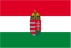 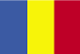 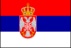 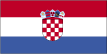 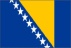 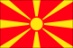 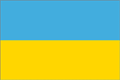 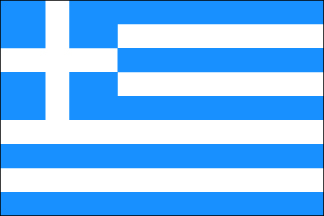 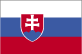 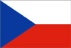 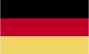 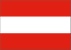 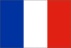 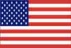 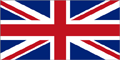 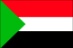 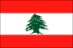 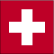 © Dr. Dérer István 2003-2015 Minden jog fenntartva!1/2 oldal (150707)© Dr. Dérer István 2003-2015 Minden jog fenntartva!1/2 oldal (150707)